Läsfixaruppgifter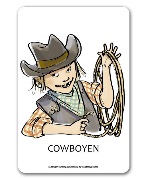 CowboySkriv en sammanfattning av vad texten handlade om. Detektiven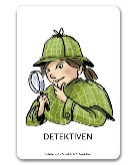 De här svåra orden  hittade jag i texten och de betyder detta: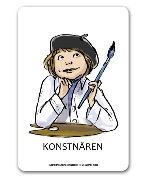 KonstnärenGör en illustration till en händelse i boken och beskriv vad den föreställer och varför du valde just den händelsen.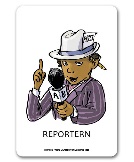 ReporternSkriv 3 frågor om texten.Fråga på raden (Svaret finns i texten)Fråga mellan raderna (Dra slutsatser från texten)Fråga bortom raderna (Diskutera något ämne som texten tar upp)Spågumman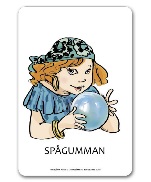 Det här tror jag kommer att hända senare i boken…Anledning till att jag tror det är…